Welkom bij de AgressieWijzerDe AgressieWijzer is een handig hulpmiddel om samen met je collega’s duidelijke afspraken te maken over de aanpak van agressief gedrag. Het gaat erom afspraken te maken over gepaste reacties tijdens een agressievoorval, maar ook om samen te bepalen wat je doet om een voorval te voorkomen en welke maatregelen je na afloop neemt. Door samen duidelijke normen te stellen en afspraken te maken, wordt ervoor gezorgd dat er minder stress op de werkvloer is en dat iedereen met meer plezier naar zijn werk gaat.De AgressieWijzer is ontwikkeld en getest in samenwerking met (jeugd)zorg- medewerkers uit verschillende zorgsectoren. Het beleid en/of het protocol van jullie organisatie en de bestaande afspraken die er zijn, zijn uitgangspunten voor jullie afspraken. Zorg dat je die kent of voorafgaand aan de sessie doorleest. De stappen binnen de AgressieWijzer leiden vervolgens naar praktische en werkbare afspraken om de veiligheid op de werkvloer te vergroten.Doelen van de AgressieWijzerSamen met je team bepalen:Wat gewenst en acceptabel gedrag is.Wat onacceptabel gedrag is en welke vormen van agressie je meemaakt.Wat jullie gezamenlijke norm is.Hoe je gewenst en acceptabel gedrag stimuleert.Hoe je reageert op agressie.Hoe je een agressievoorval afhandelt.Drie sessies: groen, oranje en rood gedragDe AgressieWijzer is opgebouwd uit de onderdelen groen, oranje en rood gedrag:Groen gedrag: Gewenst gedrag, hier word je blij van.Oranje gedrag: Emotioneel, maar acceptabel gedrag. Gaat vaak vooraf aan rood gedrag.Rood gedrag: Ongewenst en onacceptabel gedrag; agressie.In drie aparte sessies besteed je aandacht aan deze soorten gedrag. Begin eerst met sessie groen, dan oranje en eindig vervolgens met rood. De AgressieWijzer kan in een andere volgorde doorlopen worden, maar pilotsessies hebben uitgewezen dat dit de meest logische en minst tijdsintensieve volgorde is.Iedere sessie volgt een aantal stappen. Deze stappen staan hieronder en op pagina 3 van het werkboek overzichtelijk weergegeven.Jouw rol als procesleiderJouw rol als procesleider is niet inhoudelijk; je hoeft zeker geen agressie-expert te zijn. Maak dat ook duidelijk aan je team.Wat doe je dan wel?Je houdt met name de grote lijn in de gaten, bereidt alles voor, houdt de tijd in de gaten en faciliteert. Daarnaast ben je een stimulator.Je zorgt ervoor dat:Iedereen aan het woord komt en ieders input wordt gebruikt.Dat er doorgevraagd wordt om zo concreet mogelijke afspraken te maken.Teamleden zich bij het onderwerp houden.Als procesleider ben je geen politieagent die regels handhaaft. Het is belangrijk dat het team met elkaar in gesprek is. Soms is het goed ruimte te geven aan het delen van ervaringen. Let erop dat iedereen van het team aan bod komt en gehoord wordt. Het gaat immers om het doel, namelijk dat er duidelijkheid is over wat acceptabel en onacceptabel gedrag is en hoe het team daarmee om wil gaan. Houd daarbij altijd in je achterhoofd dat het belangrijk is om afspraken te maken die werkbaar zijn. Daar is de AgressieWijzer uiteindelijk voor bedoeld!Ieder teamlid krijgt een werkboek. In deze instructie wordt iedere stap uit het werkboek nog eens extra toegelicht.Voordat jullie beginnenVooraan in het werkboek op pagina 3, 4 en 5 staan een aantal inleidende pagina’s over (de sessies) groen, oranje en rood gedrag en de manier waarop er door de jaren heen naar agressie in de zorg werd gekeken. Sta hier samen met je teamleden als eerste kort bij stil. Herkennen ze de zaken die aan de orde komen? Wat zijn hun ervaringen?Bespreek achtereenvolgens:Groen, oranje en rood gedrag (p3) – Waar gaan we het in deze sessie(s) over hebben?Hoe kijken we in de zorg tegen agressie aan? (p4) – Hoe beïnvloedt dezekijk de manier waarop je met agressie omgaat? (meer uitleg op volgende pagina’s)Kenmerken van groen, oranje en rood gedrag (p5) – Herkennen we deze kenmerken? Spreken we dezelfde taal? (meer uitleg op volgende pagina’s)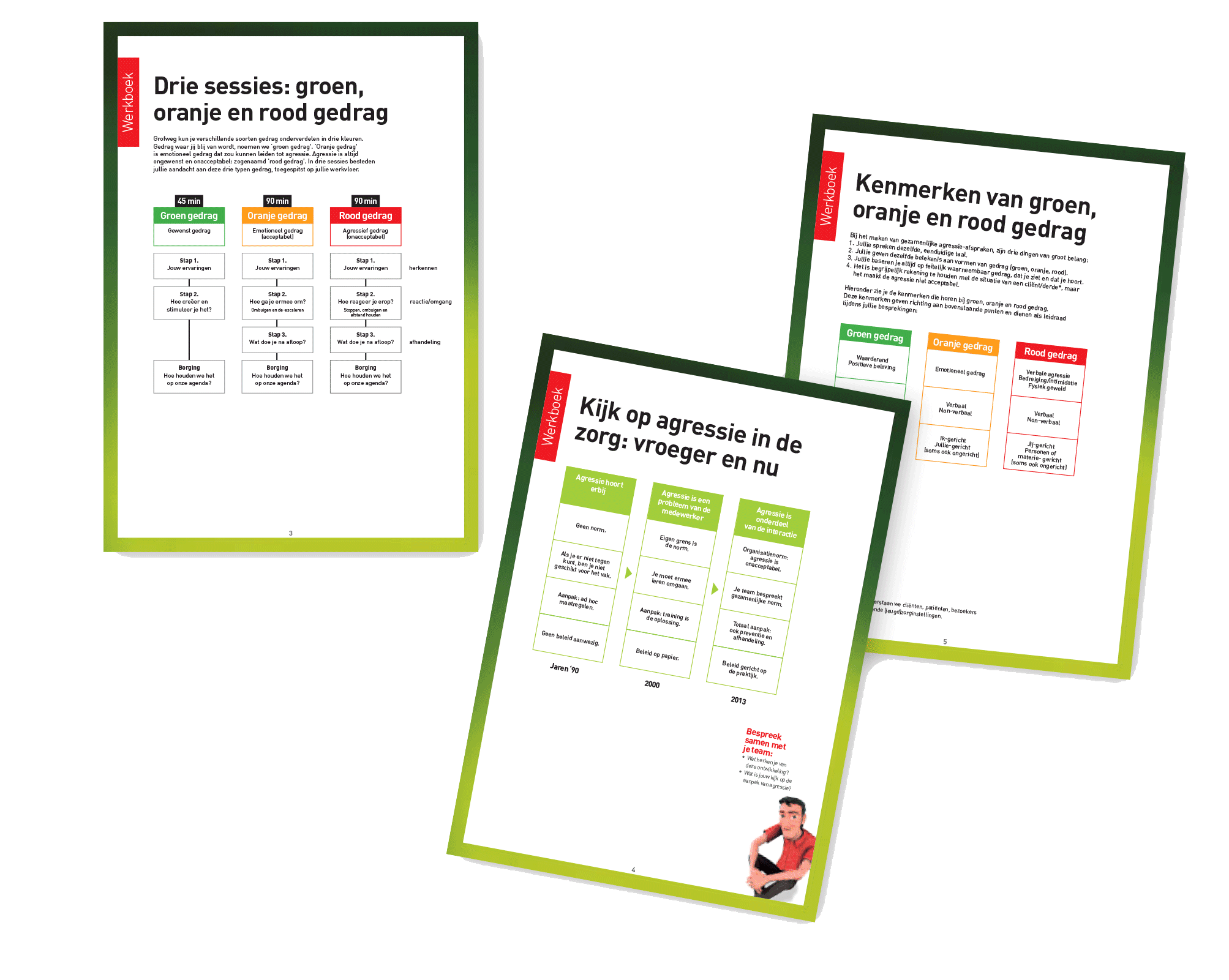 Kijk op agressie in de zorg: vroeger en nuDe samenleving verandert, mensen worden in het algemeen mondiger. Ook kennis en ervaring over effectieve aanpakken van agressie is verbeterd. In de afgelopen dertig jaar is er veel veranderd in de kijk op agressie. Hoe je tegen agressie en de aanpak ervan aankijkt en wat je ideeën erover zijn, bepaalt in grote mate hoe je er mee omgaat. Daarom is het goed om daar met elkaar bij stil te staan.Hieronder en op pagina 4 in het werkboek staat een overzicht van de kijk van organisaties, leidinggevenden en medewerkers op agressie in de zorg, door de jaren heen. Hoort agressie bij het werk? Moet je er tegen kunnen? Wiens verantwoordelijk- heid is de aanpak van agressie? Het overzicht laat zien dat de kijk hierop in de loop der jaren is veranderd. Licht de fasen stap voor stap toe.Bespreek het overzicht met de groep:Wat herkennen jullie van deze ontwikkelingen?Hoe beïnvloedt de kijk op agressie hoe je met agressie omgaat?Door dit overzicht kort met elkaar te bespreken, ontstaat er bewustwording over de invloed van de ideeën en gedachten die er binnen de organisatie en je team zijn over agressie en op het handelen tijdens agressievoorvallen. Het huidige uitgangspunt is dat agressie onacceptabel is. Het is essentieel dat er goede afspraken gemaakt worden over wat wel en niet acceptabel is en hoe je er mee omgaat. Let op de verschillen tussen zeer ervaren medewerkers en jonge onervaren medewerkers. Maak de verschillen in opvatting bespreekbaar. Tijd: ± 10 minuten	Jaren ’90                       2000                            HedenKenmerken van groen, oranje en rood gedragNu je inzicht hebt in de achtergrond en context van de kijk op agressie en de wijze waarop we aan de slag gaan met de AgressieWijzer, staan we op pagina 5 van het werkboek stil bij de kenmerken van groen, oranje en rood gedrag. Daardoor leren teamleden onderscheid te maken in soorten gedrag. Dit maakt het gemakkelijker om dergelijk gedrag in het werk te herkennen en vervolgens een juiste reactie te geven.Bespreek het overzicht met de groep:Welke praktijkvoorbeelden komen bij hen op als je aan de kenmerken van groen, oranje en rood gedrag denkt?In de bespreking gaat het vooral om de bewustwording van het gedrag, niet om de aanpak ervan. Hulpvragen zijn:Wat is een voorbeeld van oranje gedrag dat jullie-gericht is?Wat is een voorbeeld van groen gedrag dat non-verbaal is?Het is de bedoeling om eerste gedachten los te maken en het team op de juiste weg te helpen. Je hoeft niet alle gedragingen en kenmerken op deze manier uit te vragen. Tijd: ± 5 minuten	Sessie groen gedragErvaringen met groen gedragVaak gaat bij zorgverleners veel aandacht uit naar wat ongewenst is of naar wat er niet lukt. Aandacht geven aan gewenst gedrag is effectiever dan aandacht voor wat je niet wilt en levert bovendien meer voldoening op. In deze sessie gaan we in op het stimuleren van gewenst, ‘groen’, gedrag.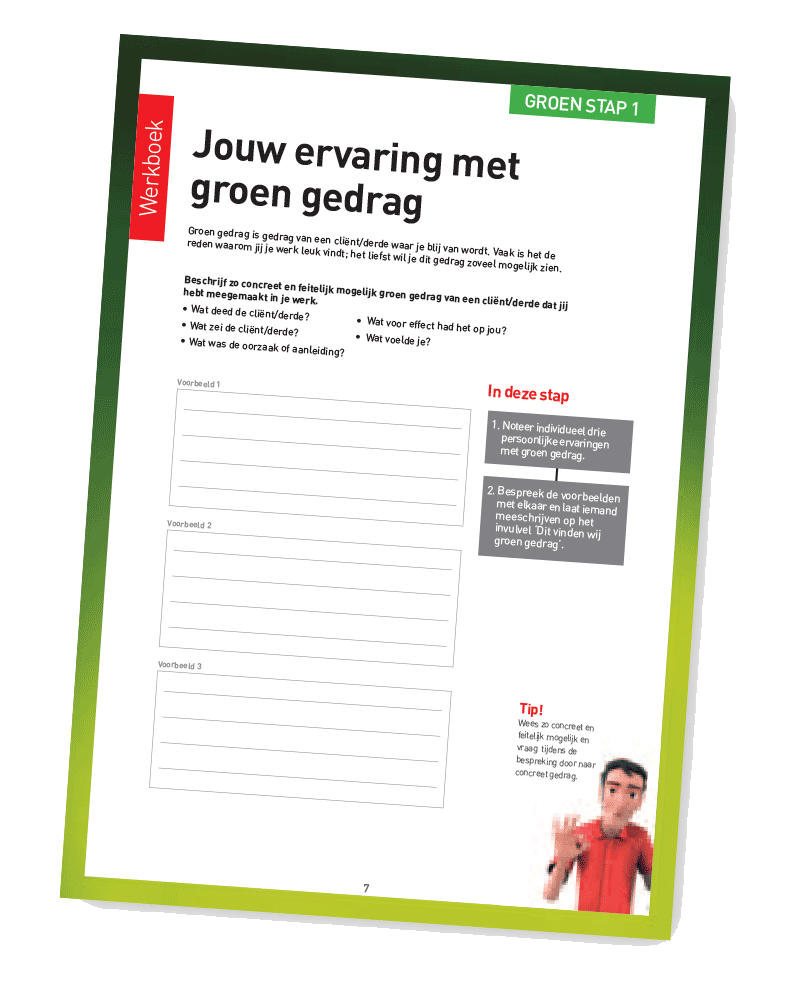 OpdrachtIn deze opdracht staat iedereen eerst stil bij eigen ervaringen met groen gedrag. Iedereen probeert zoveel mogelijk voorbeelden van gewenste gedragingen van cliënten/derden* te bedenken die ze tijdens het werk zijn tegengekomen. Tijd: ± 5 minuten	 Tijd: ± 15 minuten	Als een teamlid nog niet zoveel ervaring heeft, of het moeilijk vindt om een voorbeeld te bedenken, laat ze dan iets opschrijven wat ze fijn en gewenst zouden vinden. In bijlage 2 van het werkboek vind je een schema groen gedrag. Laat ze dit eventueel gebruiken als hulpmiddel.*Onder cliënten/derden verstaan we cliënten, patiënten, bezoekers en derden van verschillende (jeugd)zorginstellingen.Hoe kun je groen gedrag creëren en stimuleren?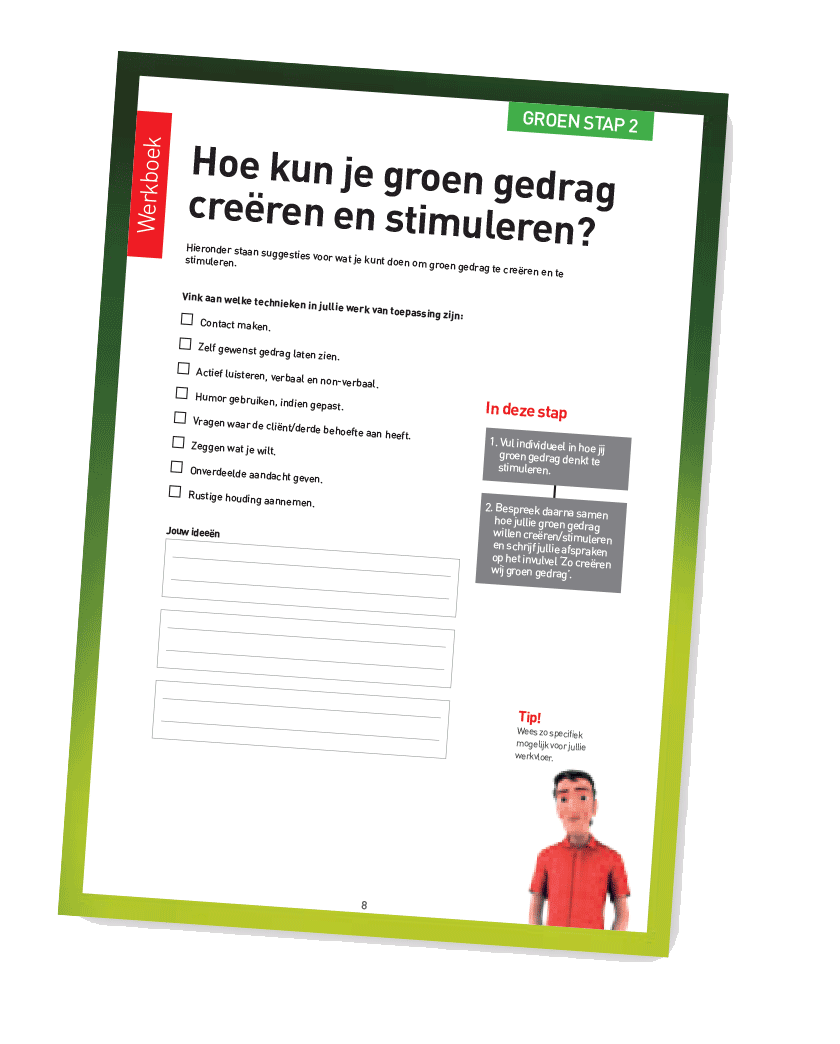 OpdrachtOp pagina 8 van het werkboek staan suggesties en tips voor het stimuleren en creëren van groen gedrag. Doel van deze opdracht is om samen te bepalen welke technieken voor jullie nuttig zijn. Tijd: ± 5 minuten	 Tijd: ± 10 minuten	Hoe houden we het op onze agenda?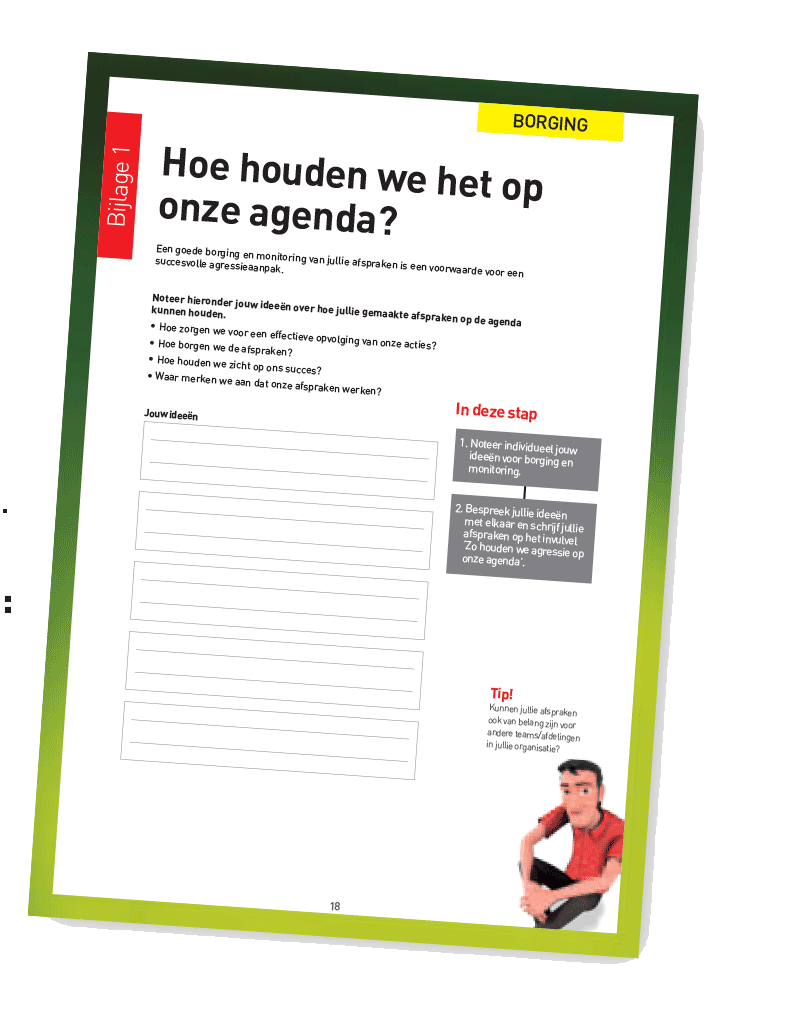 Door vast te stellen wat groen gedrag is en hoe je meer groen gedrag kan stimuleren, besteden jullie meer aandacht aan wat jullie graag willen. Door dit in jullie werk meer te doen voorkom je agressie en ben je meer bewust van positieve gebeurtenissen.Zorg dat er afspraken gemaakt worden over het op de agenda houden van groen gedrag. In bijlage 1 van het werkboek staat een korte opdracht over het op de agenda houden van de afspraken. Deze gezamenlijke afspraken kunnen gemaakt worden per sessie (groen, oranje, rood) – bijvoorbeeld als er lange tijd zit tussen de verschillende sessies – of over de drie sessies heen. Gebruik voor het borgen van de aparte sessies de invulvellen ‘Zo houden wij groen (of oranje, rood) gedrag op onze agenda’. Voor de borging van meerdere sessies tegelijk gebruik je het invulvel ‘Zo houden wij agressie op onzeBespreek bij het maken van de afspraken de volgende vragen:Hoe zorgen we voor een effectieve opvolging van onze afspraken?Hoe borgen we onze afspraken?Hoe houden we zicht op ons succes?Waar merken we aan dat onze afspraken werken? Tijd: ± 10 minuten	We ronden vervolgens de groene sessie af en gaan verder met de sessie over oranje gedrag. Deze sessie kan ook op een ander moment gepland worden.Sessie oranje gedragErvaringen met oranje 
gedragIn je werk kom je regelmatig emotioneel gedrag tegen. Vaak wordt dit veroorzaakt door omstandigheden waarin de cliënt/derde zich bevindt, of psychische en/of lichamelijke factoren. Regelmatig gaat bij zorgverleners veel aandacht uit naar wat ongewenst gedrag is of naar wat er niet lukt. Omgaan met emotioneel gedrag hoort bij het werken in de zorg. In deze sessie gaan we in op hoe je dat effectief doet.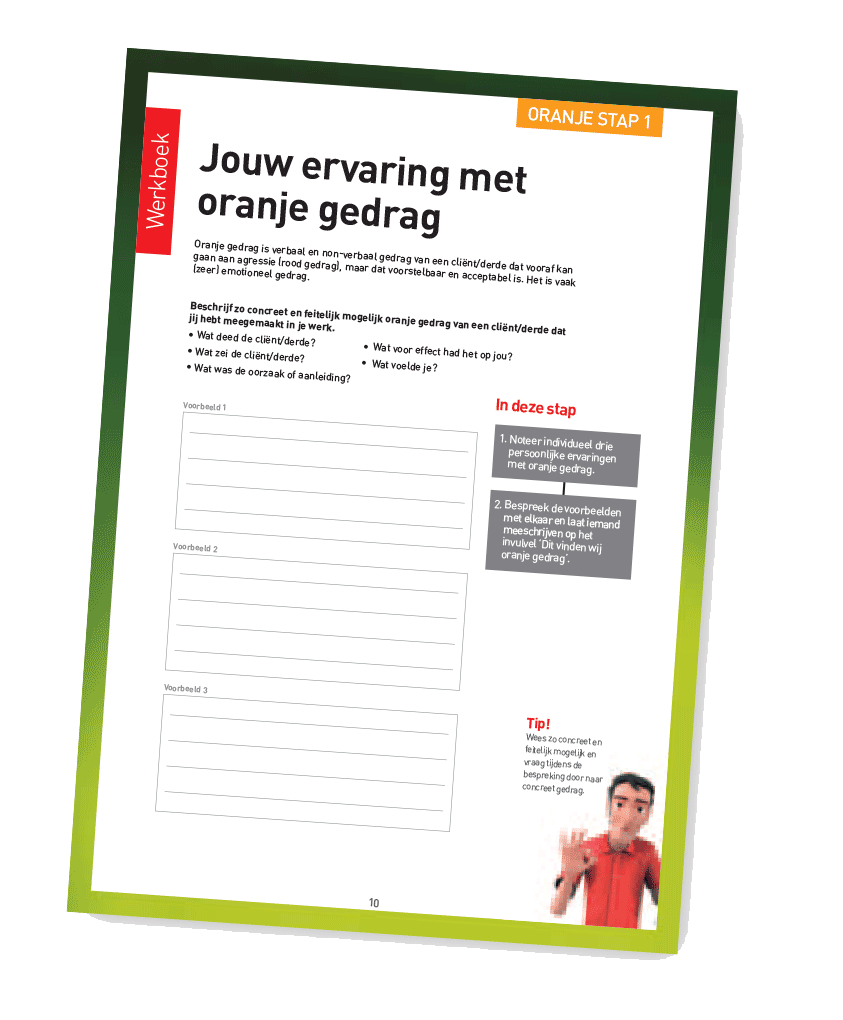 OpdrachtIn deze opdracht staat iedereen eerst stil bij eigen ervaringen met oranje gedrag. Iedereen probeert zoveel mogelijk voorbeelden van emotionele gedragingen van cliënten/derden te bedenken die ze tijdens het werk zijn tegengekomen. Om te zorgen dat iedereen nog weet wat oranje gedrag is, vraag je eerst aan de groep wat oranje gedrag ook al weer is. Tijd: ± 5 à 10 minuten	 Tijd: ± 15 minuten	Hoe ga je om met oranje gedrag?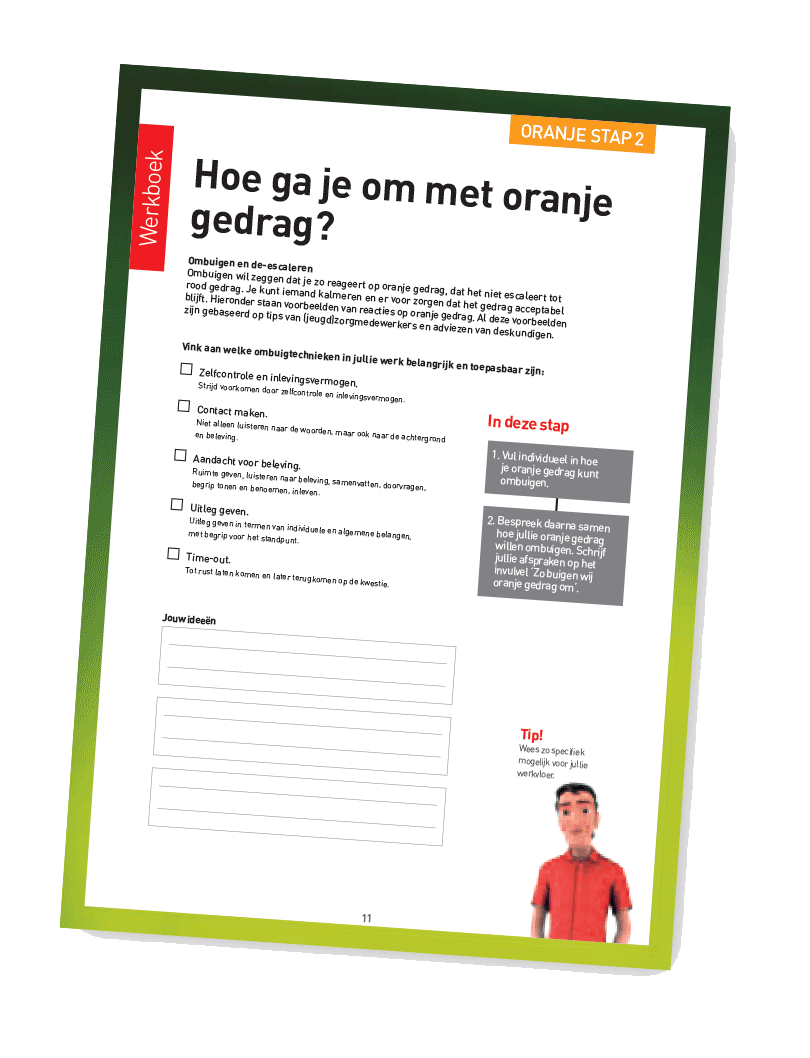 OpdrachtOp pagina 11 van het werkboek staan suggesties en tips voor het reageren op oranje gedrag. Doel van deze opdracht is om samen te bepalen welke technieken voor jullie nuttig zijn. Tijd: ± 5 minuten	 Tijd: ± 15 minuten	Wat doen we na afloop van oranje gedrag?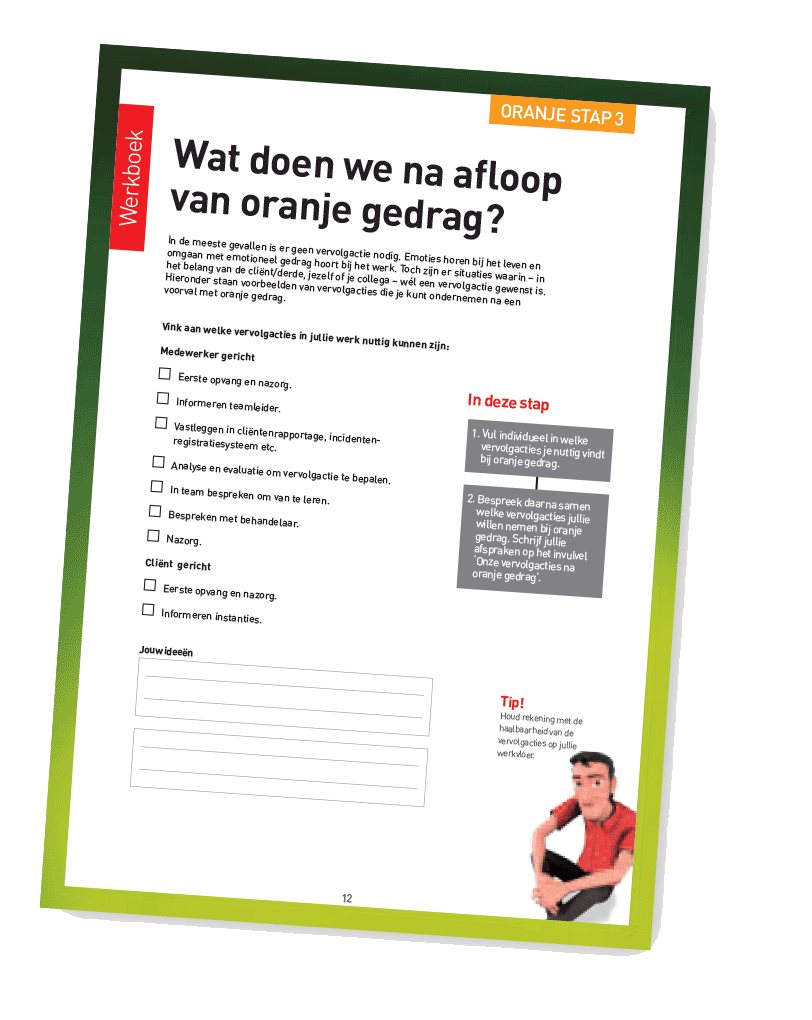 OpdrachtOp pagina 12 van het werkboek staan suggesties en tips voor acties na situaties met oranje gedrag. Doel van deze opdracht is om samen te bepalen welke vervolgacties voor jullie nuttig zijn. Tijd: ± 5 minuten	 Tijd: ± 15 minuten	Hoe houden we het op onze agenda?Door vast te stellen wat oranje gedrag is, hoe jullie ermee omgaan en wat jullie erna doen hebben jullie praktische werkafspraken gemaakt die ervoor zorgen dat jullie agressie zoveel mogelijk voorkomen.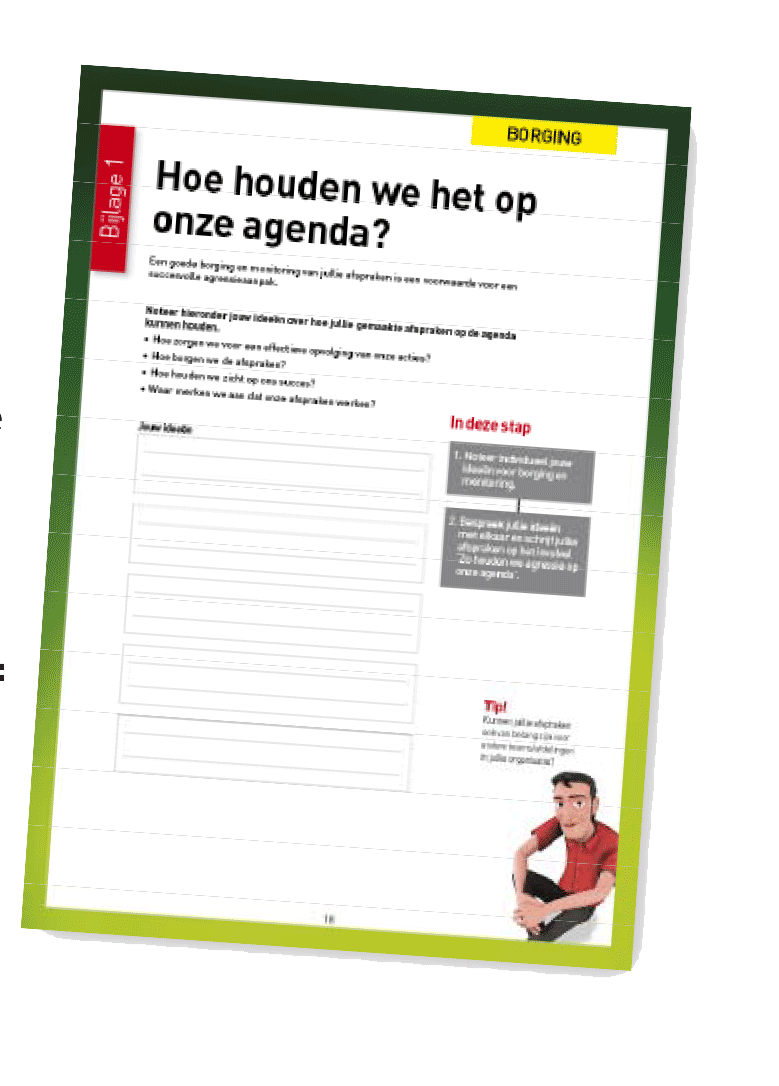 Zorg dat er afspraken gemaakt worden over het op de agenda houden van oranje gedrag. In bijlage 1 van het werkboek staat een korte opdracht over het op de agenda houden van de afspraken. Deze gezamenlijke afspraken kunnen gemaakt worden per sessie (groen, oranje, rood) – bijvoorbeeld als er lange tijd zit tussen de verschillende sessies – of over de drie sessies heen. Gebruik voor het borgen van de aparte sessies d invulvellen ‘Zo houden wij groen (of oranje, rood) gedrag op onze agenda’. Voor de borging van meerdere sessies tegelijk gebruik je het invulvel ‘Zo houden wij agressie op onze agenda’.Bespreek bij het maken van de afspraken de volgende vragen:Hoe zorgen we voor een effectieve opvolging van  onze afspraken?Hoe borgen we onze afspraken?Hoe houden we zicht op ons succes?Waar merken we aan dat onze afspraken werken? Tijd: ± 15 minuten	Jullie ronden vervolgens sessie oranje af en gaan verder met de sessie rood gedrag. Deze sessie kan ook op een ander moment gepland worden.Sessie rood gedragErvaringen met rood 
gedragDoor aandacht te besteden aan gewenst gedrag en het omgaan met emotioneel gedrag, voorkomen jullie agressie. De grens voor acceptabel gedrag is rood gedrag. In deze sessie bespreken we hoe je het beste kunt reageren op verbale agressie, bedreiging en fysiek geweld.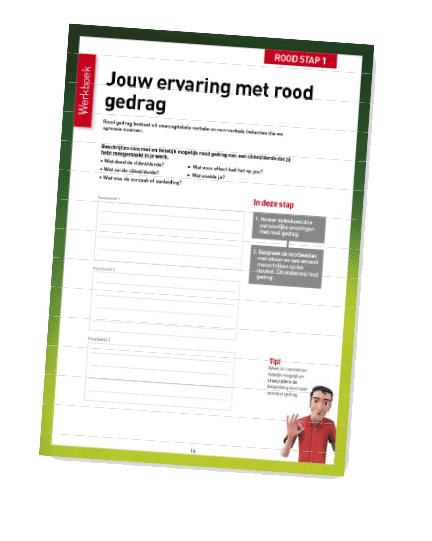 OpdrachtIn deze opdracht staat iedereen eerst stil bij eigen ervaringen met rood gedrag. Iedereen probeert zoveel mogelijk voorbeelden van agressieve gedragingen van cliënten/derden te bedenken die ze tijdens het werk zijn tegengekomen.Om te zorgen dat iedereen nog weet wat rood gedrag is, vraag je eerst aan de groep wat rood gedrag ook al weer is.  Tijd: ± 5 minuten	Tijd: ± 30 minuten	Hoe reageer je op rood gedrag?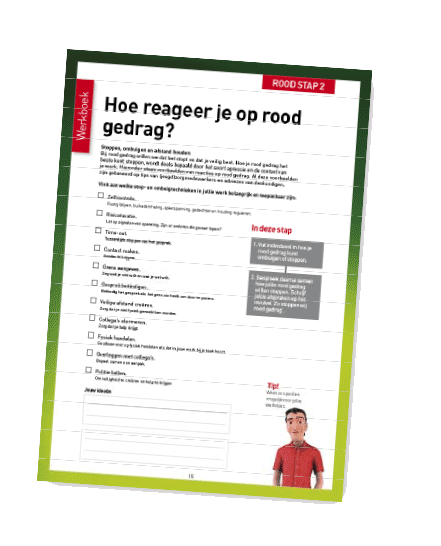 OpdrachtOp pagina 15 van het werkboek staan suggesties en tips voor het reageren op agressief gedrag. Doel van deze opdracht is om samen te bepalen welke technieken voor jullie nuttig zijn.Tijd: ± 10 minuten	Tijd: ± 15 minuten	Benadruk dat ze onderscheid maken tussen verbale agressie, bedreiging en fysiek geweld.Wat doen we na afloop van rood gedrag?OpdrachtOp pagina 16 van het werkboek staan suggesties en tips voor acties na situaties met rood gedrag. Doel van deze opdracht is om samen te bepalen welke vervolgacties voor jullie nuttig zijn.Tijd: ± 10 minuten	Tijd: ± 30 minuten	Hoe houden we het op onze agenda?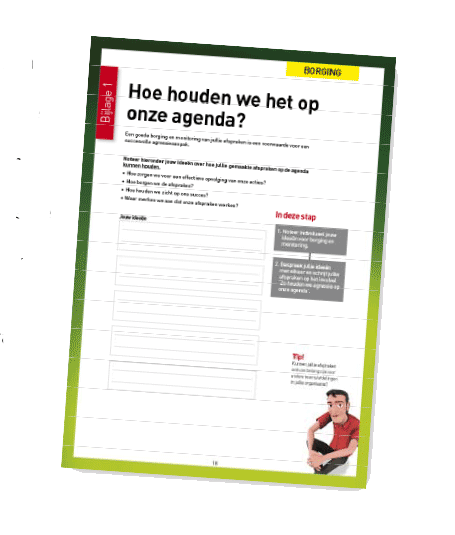 Door vast te stellen wat rood gedrag is, hoe jullie er op reageren en wat jullie erna doen, hebben jullie praktische werkafspraken gemaakt die ervoor zorgen dat agressie zoveel mogelijk gestopt wordt. Daarnaast is dan duidelijk hoe jullie willen leren van agressievoorvallen.Zorg dat er afspraken gemaakt worden over het op de agenda houden van rood gedrag. In bijlage 1 van het werkboek staat een korte opdracht over het op de agenda houden van de afspraken. Deze gezamenlijke afspraken kunnen gemaakt worden per sessie (groen, oranje, rood) – bijvoorbeeld als er lange tijd zit tussen de verschillende sessies – of over de drie sessies heen. Gebruik voor het borgen van de aparte sessies invulvellen ‘Zo houden wij groen (of oranje, rood) gedrag op onze agenda’. Voor de borging van meerdere sessies tegelijk gebruik je het invulvel ‘Zo houden wij agressie op onze agenda’.Bespreek bij het maken van de afspraken devolgende vragen:Hoe zorgen we voor een effectieve opvolging van onze afspraken?Hoe borgen we onze afspraken?Hoe houden we zicht op ons succes?Waar merken we aan dat onze afspraken werken?  Tijd: ± 15 minuten	BijlagenHoe houden we het op onze agenda?Een goede borging en monitoring van jullie afspraken is een voorwaarde voor een succesvolle agressieaanpak.Noteer hieronder jouw ideeën over hoe jullie gemaakte afspraken op de agenda kunnen houden.Hoe zorgen we voor een effectieve opvolging van onze acties?Hoe borgen we de afspraken?Hoe houden we zicht op ons succes?Waar merken we aan dat onze afspraken werken? Jouw ideeënHoe herken je groen gedrag?Gewenst gedrag verschilt per situatie, cliënt/derde en sector. Het maakt nogal wat uit of je te maken hebt met iemand uit de residentiële jeugdzorg, een bewoner van een verzorgingstehuis of een patiënt in een ziekenhuis.Hoe herken je oranje gedrag?Hoe herken je rood gedrag?Veilig Werken in de ZorgDe AgressieWijzer is een onderdeel van het actieplan ‘Veilig Werken in de Zorg’ van sociale partners uit de zorg en jeugdzorg, met ondersteuning van het ministerie van Volksgezondheid, Welzijn en Sport. Dit actieplan is opgesteld om agressie in de zorg te verminderen en aan te pakken. Met de bijbehorende campagne ‘Wees duidelijk over agressie’ wordt binnen de zorgorganisaties aandacht gevraagd voor het onderwerp en opgeroepen om actie te ondernemen. Duidelijk zijn over agressie betekent ook dat (jeugd)zorgmedewerkers met deze AgressieWijzer samen grenzen bepalen en daar afspraken over maken.Vind meer informatie over de campagne en materialen op:www.duidelijkoveragressie.nl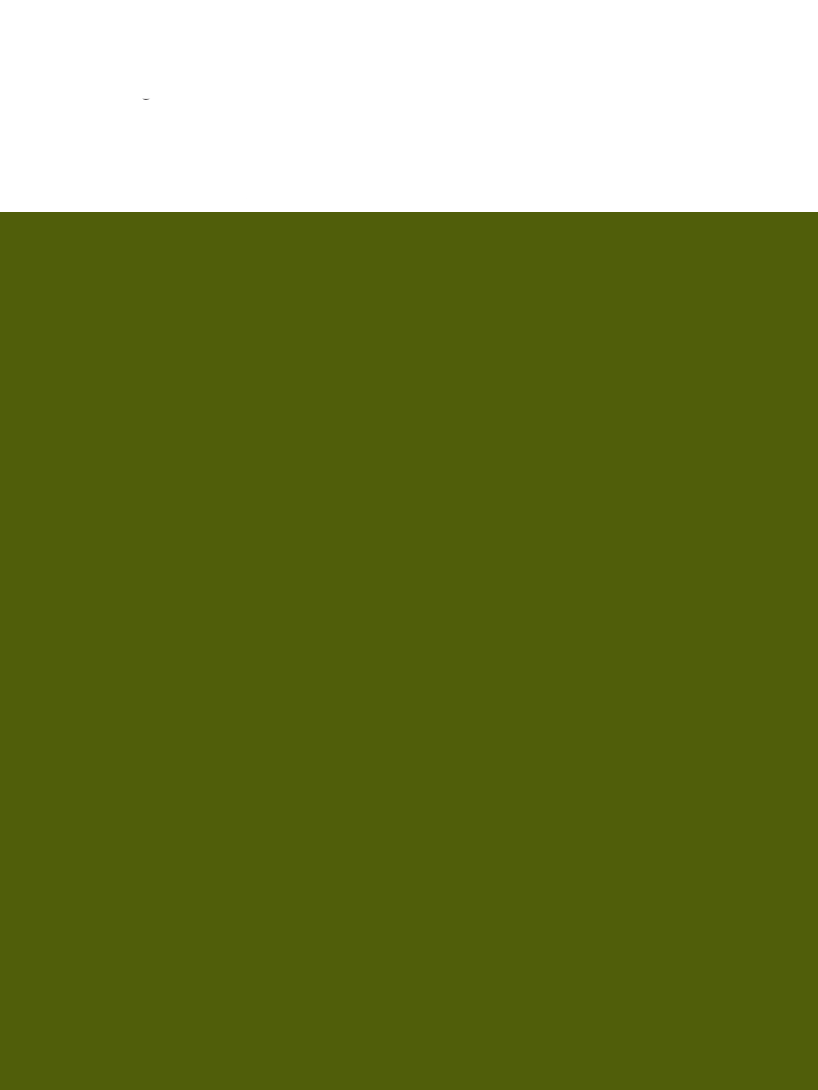 	Groen gedrag	Gewenst gedragEen glimlachEen complimentEen schouderklopjeStralende ogenAankijkenVriendelijke toonBelangstellig tonenGemoedstoestandVreugdeVertrouwenVerbondenheidAandachtigBerustendRustigOranje gedragEmotioneel of agressief gedrag?Emotioneel gedragIk-gericht (soms ook ongericht)Emotioneel gedragJullie-gericht (soms ook ongericht)GedragKlagenKritiek op de regelsGedragBegrip vragenKritiek op het beleidGedragTeleurstelling,Kritiek op organisatieGedragboosheid, verdriet,Teleurstelling,Gedragangst, onbegripboosheid, verdriet,Gedragangst, onbegripGedragDe persoon praat vaakVaak gericht op deGedragover de eigenorganisatie, niet op jouGedragachtergrond / situatie.als persoon.Mogelijke aanleidingen“Ik wil die medicijnen“Waar slaat dat op! DatMogelijke aanleidingenniet, daar word ikis toch een belachelijkeMogelijke aanleidingenmisselijk van.”regel?!”\Mogelijke aanleidingen“Ik hoef geen eten, ik“Waarom moet ik nuMogelijke aanleidingenheb nog geen honger.”eten? Die regels zijnMogelijke aanleidingenalleen voor jullie, nietMogelijke aanleidingen“Ik wil de verjaardagvoor ons.”Mogelijke aanleidingenvan mijn vader thuisMogelijke aanleidingenvieren, ik wil bij mijnMogelijke aanleidingenvader zijn!”Rood gedragEmotioneel 
of agressief gedrag?Verbale agressieJij-gericht (soms ook ongericht)Bedreiging/IntimidatieJij-gericht (soms ook ongericht)Fysiek GeweldGericht op personenof materie (soms ook ongericht)GedragUitschelden
Treiteren
Vernederen, kleineren
Beschuldigen
Discrimineren
WoedeVaak gericht op jou als persoonBedreigen met geweld(Seksueel) intimiderenOok schriftelijk, e-mail, mediaWapens tonenWoedeVaak gericht op jou alspersoon, maar ook ongericht.Schoppen/slaanGericht spugenBeetpakken/trekkenVernielenVoorwerpen gooienWapens gebruikenFysiek hinderenBetasting/aanrandingGijzelingWoede, razernijMogelijke aanleidingen“Wat ben jij een domme trut!”“Jij hebt zeker je school niet afgemaakt, dat je hier werkt?”“Dit vind je lekker, hè? Andere mensen het leven zuur maken… zwarte!”“Jij moet echt oppassen! Anders beuk ik je in elkaar.”“En wie denk je daarvoor mee te nemen?”“Ik weet waar je kinderen op school zitten, dus ik zou maar luisteren.”De vader van de jongengooit het beeldschermdoor de spreekkamer.Een cliënt legt aan hetbegin van het gesprek eenpistool op tafel.De bewoner vliegt de medewerker aan.